中南财经政法大学中研博硕英才网中南财经政法大学2023届毕业生双选会邀请函尊敬的各人社厅/局、高等院校、科研院所、企事业等用人单位：为深入贯彻党中央、国务院“稳就业”“保就业”决策部署，做好2023届毕业生就业工作，满足各用人单位对高校毕业生及各类人才的迫切需求，进一步贯彻党中央、国务院关于做好高校毕业生就业工作的指示精神和决策部署，中南财经政法大学拟举办2023届毕业生专场招聘会。中南财经政法大学是中华人民共和国教育部直属的一所以经济学、法学、管理学为主干，兼有哲学、文学、史学、理学、工学、艺术学等九大学科门类的普通高等学校，是国家“211工程”高校和“985工程优势学科创新平台”项目重点建设高校，入选世界一流大学和一流学科（简称“双一流”）建设高校及建设学科名单。学校现有全日制本科生20000余人，硕士研究生8000余人，博士研究生1300余人，来华留学生500余人次，继续教育学历学生6500余人。现有本科专业58个，一级学科硕士学位授权点17个，硕士专业学位授权点17个，一级学科博士学位授权点7个，博士后流动站6个；拥有国家重点学科4个，国家重点（培育）学科1个，国家级实验教学示范中心3个。入选教育部首批“卓越法律人才培养”基地3个，作为创始成员之一成立全国政法大学“立格联盟”，牵头发起中国财经一流学科建设联盟并当选理事长单位。现就招聘会有关事项通知如下：一、会议组织主办单位：中南财经政法大学承办单位：中研博硕英才网 www.91boshuo.com活动安排三、参会方式1. 参会单位：高等院校、大型国企、央企、优质企事业单位、上市公司、业内独角兽等。2. 应聘人员：中南财经政法大学2023届博士、硕士、本科毕业生。3、会议准备：大会拟设80-100个展位，参会单位行业不限，每单位限1人参加。4、参会单位须将三项资料：参会回执、招聘计划（office文档）、营业执照或副本复印件（加盖公章）发电子邮件xiongjianwei@91boshuo.com ，并和会务组工作人员确认。5、大会将按回执单位名称统一制作展位楣板（须与营业执照名称一致），按报名先后顺序安排展位，单位自行携带除海报以外宣传材料，服从会务人员统一安排。6、本次系列活动不收取任何费用。四、招聘会疫情防控要求1.总体要求按照当前疫情防控形势及中南财经政法大学疫情防控指挥部决定，参会单位应严格执行各类防疫政策。2.招聘现场防控要求（1）招聘场地入口处须查验健康码、行程码且体温低于37.3℃方可入场。（2）招聘会现场按学校疫情防控要求进行消杀。（3）招聘现场开展流动巡查，并视情况控制入场人数。3.武汉市外的单位、个人或14天内有过中高风险等级地区旅居史和密切接触史的人员及有发热、咳嗽、乏力、胸闷等症状的人员严禁进校招聘。用人单位招聘代表须全程配合做好个人防护措施，招聘会全程须佩戴医用口罩遮挡口鼻，与学生互动交流时保持不小于1米的安全防控距离。4.毕业生防控要求（1）按照学校疫情防控指挥部要求，中高风险地区人员及14天内有过中高风险等级地区旅居史和密切接触史的人员及有发热、咳嗽、乏力、胸闷等症状的人员一律不得入校。（2）毕业生参加招聘会时应服从现场工作人员的安排，查验学生证或校园卡，且体温低于37.3℃方可进入会场，招聘会全程须佩戴医用口罩遮挡口鼻。（3）所有参会毕业生须全程做好个人防护措施，与用人单位交流时自觉保持不小于1米的安全防控距离。（4）遵守会场秩序，不聚集、不滞留。招聘会结束后，应立即离开招聘场地。四、会务组联系方式联系人：熊老师手  机：15072660291电  话：029-51612187邮  箱：xiongjianwei@91boshuo.com        网  址：www.91boshuo.com  热忱欢迎各地优质单位前来参会，我校作为主办方将全方位地做好服务工作！附件：1、参会回执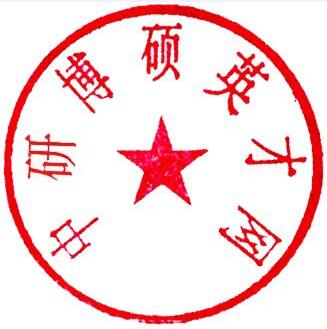                                                      中研博硕英才网                           2022年6月2日参会回执会务组联系人：             收填表日期：2022年   月   日 日期时间会议主题形式会议地点10月22日 周六下午
14:00-17:00中南财经政法大学2023届毕业生双选会线下中南财经政法大学参会单位（加盖公章）联系部门参会单位（加盖公章）招聘联系人地址移动电话传真电话电话单位性质E-mailQQ/MSNQQ/MSN拟到报到时间参会代表姓  名性别职务职务手机手机工作邮箱工作邮箱QQ参会代表参会代表参会情况预定展位数：      个预定展位数：      个预定展位数：      个预定展位数：      个海报请您提供word版本的招聘信息内容，限2页请您提供word版本的招聘信息内容，限2页请您提供word版本的招聘信息内容，限2页请您提供word版本的招聘信息内容，限2页参会人数限 1 人限 1 人限 1 人限 1 人限 1 人限 1 人限 1 人限 1 人限 1 人